ПРОГРАММА ПРОФЕССИОНАЛЬНОГОМОДУЛЯ ПМ. 03 Ручная дуговая сварка (наплавка) неплавящимся электродом в защитном газепо профессии 15.01.05 Сварщик (ручной и частично механизированной сварки (наплавки), электросварочные и газосварочные работы) (очная форма обучения)Квалификация: Сварщик ручной дуговой сварки неплавящимся электродом в защитном газе, 2, 3 разрядЯкутск, 2017Программа профессионального модуля разработана на основе Федерального государственного образовательного стандарта среднего профессионального образования по профессии 15.01.05 Сварщик (ручной и частично механизированной сварки (наплавки), электросварочные и газосварочные работы),утвержденного приказом Министерства образования и науки РФ № 50 от 29.01.2016 г., зарегистрированного в Министерстве юстиции РФ № 41197 от 24.02.2016 г.Организация-разработчик: Государственное автономное профессиональное образовательное учреждение  РС (Я) «Якутский промышленный техникум».Разработчики:Фарухшин Ринат Индусович, преподаватель учебных дисциплин общепрофессионального цикла по профессии 15.01.05 Сварщик (ручной и частично механизированной сварки (наплавки), электросварочные и газосварочные работы).СОДЕРЖАНИЕОБЩАЯ ХАРАКТЕРИСТИКА РАБОЧЕЙ ПРОГРАММЫ ПРОФЕССИОНАЛЬНОГОМОДУЛЯОбласть применения программыПрограмма профессионального модуля (далее – Программа) является частью основной образовательной программы в соответствии с ФГОС СПО по профессии 15.01.05 Сварщик (ручной и частично механизированной сварки (наплавки), электросварочные и газосварочные работы).  ООП СПО разработана в целях внедрения международных стандартов подготовки высококвалифицированных рабочих кадров с учетом передового международного  опыта  движения  WSI, компетенций WSR  «Сварочные технологии»,ПС«Сварщик», утвержденного приказом Министерства труда и социальной защиты Российской Федерации от 28 ноября 2013г. №701н, а также интересов работодателей в части освоения дополнительных видов профессиональной деятельности, обусловленных требованиями к компетенции WSR «Сварочные технологии».Используемые сокращенияВ настоящей Программе используются следующие сокращения:ООП - основная образовательная программа;ПООП – примерная основная образовательная программа; СПО - среднее профессиональное образование;ФГОС - федеральный государственный образовательный стандарт; ОК - общая компетенция;ОП - общепрофессиональные модули; ПК - профессиональная компетенция; ПМ - профессиональный модуль; МДК - междисциплинарный курс; WSR - WorldSkillsRussia;WSI - WorldSkillsInternational;ПС – профессиональный стандарт; ТО – техническое описание;РАД – ручная дуговая сварка (наплавка) неплавящимся электродом в защитном газе.Цель и планируемые результаты освоения профессиональногомодуляЦель преподавания ПМ 03 «Ручная дуговая сварка (наплавка) неплавящимся электродом в защитном газе» - датьобучающимся:теоретические знания в области технологии и техники ручной дуговой сварки (наплавки) неплавящимся электродом в защитномгазе;практические навыки выполнения РАД углеродистых, конструкционных сталей, цветных металлов и сплавов во всех пространственных положениях сварногошва;практические навыки выполнения РАД конструкций (оборудования, изделий, узлов, трубопроводов, деталей) из углеродистых сталей, легированных сталей, цветных металлов и их сплавов, предназначенных для работы под давлением, в различных пространственных положениях сварного шва.*Примечание: * практические навыки, соответствующие требованиям ТО WSR/WSI.В результате изучения профессионального модуля студент должен освоить вид деятельности: «Ручная дуговая сварка (наплавка) неплавящимся электродом в защитном газе » и соответствующие ему профессиональные компетенции:В результате освоения профессионального модуля студент должен:Общие и профессиональные компетенции, указанные во ФГОС СПО по профессииСварщик (ручной и частично механизированной сварки (сварки)) и данной Программе дополнены наоснове:анализа требований ПС «Сварщик», утвержденного приказом Министерства труда и социальной защиты Российской Федерации от 28 ноября 2013г.№701н;анализа требований компетенции WSR «Сварочныетехнологии»;анализа актуального состояния и перспектив развития регионального рынкатруда;обсуждения с заинтересованными работодателями.Данный модуль не предполагает использование времени вариативной части примерной ООП СПО по профессии 15.01.05 Сварщик (ручной и частично механизированной сварки (наплавки), электросварочные и газосварочные работы). Данный модуль включает практические занятия, виды работ по учебной и производственной практике, с учетом освоенного в рамках примерной ООП СПО теоретического материала, перечисленного в п.2.2.Количество часов на освоение программы профессионального модуля всего – 486 часов, в том числе:- максимальной учебной нагрузки обучающегося – 162 часа, включая:обязательной аудиторной учебной нагрузки обучающегося – 108часов;самостоятельной работы обучающегося – 54часа;учебной практики – 108часов;производственной практики – 216 часов.Введенные  требования  из ТОWSR: выполнять РАД конструкций (оборудования,изделий, узлов, трубопроводов, деталей) из углеродистых и легированных сталей, цветных металлов и сплавов, предназначенных для работы под давлением, в различных пространственных положениях сварного шва.Требования ПС совпадают с требованиями ФГОС СПО по профессии 15.01.05 Сварщик (ручной и частично механизированной сварки (наплавки), электросварочные и газосварочные работы).СТРУКТУРА И СОДЕРЖАНИЕ ПРОФЕССИОНАЛЬНОГОМОДУЛЯСтруктурапрофессиональногомодуляТематический план и содержание профессионального модуляДля характеристики уровня освоения учебного материала используются следующие обозначения:1 – ознакомительный (воспроизведение информации, узнавание (распознавание), объяснение ранее изученных объектов, свойств и т.п.); 2 – репродуктивный (выполнение деятельности по образцу, инструкции или под руководством);3 – продуктивный (самостоятельное планирование и выполнение деятельности, решение проблемных задач).УСЛОВИЯ РЕАЛИЗАЦИИ ПРОГРАММЫМатериально-техническое обеспечение.Реализация Программы осуществляется при наличии:учебного кабинета теоретических основ сварки и резкиметаллов;сварочной лаборатории;слесарных мастерских;сварочного полигона.Оборудование учебного кабинета и рабочих мест учебного кабинета теоретических основ сварки и резкиметаллов:рабочее место преподавателя;посадочные места обучающихся - по количествуобучающихся;доска;комплект учебно-методической документации (учебники и учебныепособия);наглядные пособия (плакаты, демонстрационные стенды, макеты, учебныетаблицы);комплект образцов сварных соединений труб и пластин из углеродистой и легированной стали, цветных металлов и сплавов, в т. ч. с дефектами (не менее, чем по три образца со стыковыми швами пластин и труб, сваренных в различных пространственных положениях из углеродистой, легированной стали, цветных металлов и сплавов соответственно; не менее, чем по три образца со угловыми швами пластин, сваренных в различных пространственных положениях из углеродистой, легированной стали, цветных металлов и сплавовсоответственно).Технические средства обучения:компьютер с лицензионным программнымобеспечением;мультимедийный проектор;экран.Оборудование слесарной мастерской:рабочее место преподавателя;вытяжная и приточная вентиляция;верстак слесарный с индивидуальным освещением и защитными экранами - по количеству обучающихся серии ВС-1 (или аналог) - по количествуобучающихся;разметочный и слесарный инструмент - по количествуобучающихся;радиально-сверлильный станок модели МН-25Л или аналог – 1шт.;стационарныйручнойлистогибочныйстанокЛГС-3000(илианалог)-неменее1шт.;заточной станок универсальный марки 3Е642 (или аналог) - не менее 1шт.;рычажные ножницы MetalmasterMTS (или аналог) - не менее 1шт.;гильотинные ножницы марки НА3121 или НА 3121 (или аналог) - не менее 1шт.;Оборудование сварочной лаборатории:рабочее место преподавателя;посадочные места обучающихся - по количествуобучающихся;малоамперный компьютерный дуговой тренажер МТДС-05 (или аналог) – 1шт.;комплект образцов сварных соединений труб и пластин из углеродистой и легированной стали, цветных металлов и сплавов, в т. ч. с дефектами (не менее, чем по три образца со стыковыми швами пластин и труб, сваренных в различных пространственных положениях из углеродистой, легированной стали, цветных металлов и сплавов соответственно; не менее, чем по три образца со угловыми швами пластин, сваренных в различных пространственных положениях из углеродистой, легированной стали, цветных металлов и сплавов соответственно);*наглядные пособия (плакаты со схемами и порядком проведения отдельных видов контроля качества, демонстрационные стенды с образцами сварных швов, в которых наблюдаются различные дефектысварки).Оборудование сварочного полигона и рабочих мест сварочного полигона:рабочее место преподавателя;место для проведения визуального и измерительногоконтроля;вытяжная и приточная вентиляция;сварочные посты;измерительный инструмент для контроля сборки соединений под сварку и определения размеров сварных швов (универсальные шаблоны сварщика УШС-3, УШС-4, шаблон Ушерова-Маршака, шаблон Красовского УШК-1, шаблон для измерения катетов швов УШС-2 – или аналоги) - по количеству обучающихся;*источник питания сварочной дуги переменного тока или инверторный источник питания сварочной дуги переменного/постоянного тока с осциллятором марок Форсаж- 315AC/DC, KemppiMasterTigMLS 2300 ACDC (или аналоги) - не менее 5 шт.;*сварочная горелка Форсаж-AdicorBinzelABITIGGRIP26 (7S3.SK043.52.00.000.06 с кабелем КГ1х35 длиной 4 м, газовым штуцером NW5RU и вилкой SP1310/P2) (или аналог) в комплекте с керамическими соплами и цангами различных диаметров – по 1 шт. на один сварочный пост ручной аргонодуговой сварки неплавящимся электродом;сварочная горелка SR-P18 с кабелем КГ1х35 длиной 4 м и водяным охлаждением (или аналог) в комплекте с керамическими соплами и цангами различных диаметров - по 1 шт. на один сварочный пост ручной аргонодуговой сварки неплавящимся электродом;*зажим заземления марок OK 4 groundclamp, NEVADA 6 (или аналоги) с кабелем сварочным КГ 1х35 (сечением 35 мм2) длиной 5 метров (или аналоги) – по 1 шт. на один сварочный пост ручной аргонодуговой сварки неплавящимсяэлектродом;станок для заточки вольфрамовых электродов марки EWMTGM 40230 PORTA (илианалог) – 1 шт.;*угловая шлифовальная машина марки MAKITA 9565 СV(или аналог) для подготовки кромок и зачистки швов после сварки с металлическими щетками, подходящими ей по размеру - не менее 1 шт. на двоихобучающихся;сварочная  маска  КОРУНД-2  («КАРБОН»  с  фильтром  9100V)  со   светофильтром«хамелеон» (или аналог) – по количеству обучающихся;костюм сварщика, комбинированный со спилком по ГОСТ Р ИСО 11611-2011 - по количествуобучающихся;ботинки кожаные «Сварщик» с композитным подноском (или аналог) по ГОСТ 28507-99 - по количествуобучающихся;краги ЗЕВС 136-0204-01 (или аналог) по ГОСТ Р 12.4.246-2008 - по количеству обучающихся;сварочные перчатки TAVR (или аналог) для аргонодуговой сварки по ГОСТ Р 12.4.246-2008 - по количеству обучающихся;*наушники противошумные 3М 6118 (или аналог) - по количествуобучающихся;наружный центратор для сборки труб ЦЗН-111 (или аналог) (для Ø до 114 мм),  ЦЗН-151 (или аналог) (для Ø 159 -168 мм), ЦЗН- 211 (или аналог) (для Ø 216 мм) – по 1 типоразмеру на каждую сварочную кабину; *набор приспособлений для сварки SP1005 (или аналог) - не менее 1 компл.. надвоих обучающихся;*защитные очки для шлифовки 3М ПРЕМИУМ (или аналог) - по количеству обучающихся;молоток с металлической ручкой для удаления шлака BLUEWELD (или аналог) - по количеству сварочных постов ручной дуговой сварки плавящимися покрытымиэлектродами;зубило слесарное (или аналог) по ГОСТ 7211-86 - по количествуобучающихся;разметочный инструмент (чертилка по металлу типа Т2 по ГОСТ 24473-80, кернер  по ГОСТ 7213-72 – или аналоги) - по количествуобучающихся;напильники плоские; квадратные; трехгранные; ромбические; ножовочные; полукруглые; круглые (или аналоги) по ГОСТ 1465-80 – по одному каждого типа по количеству обучающихся;щетка стальная проволочная ручная STAYERMaster (или аналог) - по количеству обучающихся;щетка из нержавеющей стали проволочная ручная STAYERMaster (или аналог) - по количеству обучающихся;*молоток слесарный стальной 500 гр. (или аналог) по ГОСТ 2310-77 - по количеству обучающихся;линейка металлическая 500 мм (или аналог) по ГОСТ 425-75 - по количеству обучающихся;угольникповерочныйслесарныйплоский900250х160(илианалог)поГОСТ3749-77 –поколичеству обучающихся;струбцины для сварки фирмы BESSEY (или аналог) с С-образной оснасткой, со скользящей скобой, для труб с максимальным диаметром до 250 мм - по одной каждого типа на каждый сварочный пост;*угольник магнитный универсальный MAG 615 для сварки Smart&Solid (или аналог) - по одному на каждый сварочный пост;*приспособления для сварки труб и листов во всех пространственных положениях - по одному на каждый сварочный пост;*баллон аргоновый 40 литров по ГОСТ 949-73 – по 2 шт. на один сварочный пост ручной аргонодуговой сварки неплавящимся электродом;*регулятор расхода газа марки АР-40-КР1 - по 1 шт. на один сварочный пост ручной аргонодуговой сварки неплавящимся электродом;*рукава по ГОСТ 9356-75 I класс -12мм – не менее 5 м не один сварочный пост ручной аргонодуговой сварки неплавящимся электродом;*ковер диэлектрический резиновый 1000х1000 по ГОСТ 4997-75 – по 1 шт. на один сварочныйпост.Примечание: * - оборудование, инструмент, необходимые для формирования практических навыков, соответствующих требованиям ТО WSR/WSI.Все инструменты и рабочая одежда должны соответствовать Положениям техники безопасности и гигиены труда, принятым в Российской Федерации.Информационное обеспечение обученияПеречень используемых учебных изданий, Интернет-ресурсов, дополнительной литературы: Учебныеиздания:1. Сварочное дело Г.Г. Чернышов,Академия 20132. Электросварщик ручной сварки дуговая сварка в защитных газах, В.В. Овчинников Академия, 2009.3. Сварочные работы, В.А.Чеба,Феникс, 2012.4. Дефекты сварных соединений, В.В. Овчинников,Академия, 2010.5. Сварочное производство Корпорация Диполь, 2016.6. Сварка Введение в специальность В.А. Фролов,Инфра-М,2015.7. Сварочные практические пособие Ю.Ф. Подольский Семейный досуг, 2016.8. Электро-газосварщик, Е.А. Банников,Букмастер, 2012.9. Справочник начинающего электро-газосварщика А.И. Герасименко Феникс 2013.10. Электро-газосварщик А.И. Герасименко Феникс 2013Дополнительныеисточники:1. Дефекты сварных соединений,В.В.Овчинников,Академия,2009Интернетресурсы:Электронный	ресурс	«Сварка»,	форма	доступа:	www.svarka-reska.ru	- www.svarka.netwww.svarka-reska.ruЭлектронный сайт «Сварка и сварщик», форма доступа:www.weldering.comНормативные документы:ГОСТ 6996-66 Сварные соединения. Методы определения механических свойств.ГОСТ 2246-70 Проволока стальная сварочная. Технические условия.ГОСТ 2.312-72 Единая система конструкторской документации. Условные изображения и обозначения швов сварных соединений.ГОСТ 19521-74 Сварка металлов. Классификация.ГОСТ 7871-75 Проволока сварочная из алюминия и алюминиевых сплавов. Технические условия.ГОСТ 9356-75 Рукава резиновые для газовой сварки и резки металлов. Технические условия.ГОСТ 14771-76 Дуговая сварка в защитном газе. Соединения сварные. Основные типы, конструктивные элементы и размеры.ГОСТ 23518-79 Дуговая сварка в защитных газах. Соединения сварные под острыми и тупыми углами. Основные типы, конструктивные элементы и размеры.ГОСТ 3242-79 Соединения сварные. Методы контроля качества.ГОСТ 14806-80 Дуговая сварка алюминия и алюминиевых сплавов в инертных газах. Соединения сварные. Основные типы, конструктивные элементы и размеры.ГОСТ 16037-80 Соединения сварные стальных трубопроводов. Основные типы, конструктивные элементы и размеры.ГОСТ 16038-80 Сварка дуговая. Соединения сварные трубопроводов из меди и медно-никелевого сплава. Основные типы, конструктивные элементы и размеры.ГОСТ 23949-80 Электроды вольфрамовые сварочные неплавящиеся. Технические условия.ГОСТ 3.1705-81 Единая система технологической документации. Правила записи операций и переходов.Сварка.ГОСТ 15860-84 Баллоны стальные сварные для сжиженных углеводородных газов на давление до 1,6 МПа. Техническиеусловия.ГОСТ 2601-84 Сварка металлов. Термины и определения основныхпонятий.ГОСТ 12.3.003-86 Система стандартов безопасности. Работыэлектросварочные. Требованиябезопасности.ГОСТ 27580-88 Дуговая сварка алюминия и алюминиевых сплавов в инертных газах. Соединения сварные под острыми и тупыми углами. Основные типы, конструктивные элементы иразмеры.ГОСТ 16130-90 Проволока и прутки из меди и сплавов на медной основе сварочные. Техническиеусловия.ГОСТ Р ИСО 17659-2009 Сварка. Термины многоязычные для сварных соединений.ГОСТ Р ИСО 857-1-2009 Сварка и родственные процессы. Словарь. Часть 1. Процессы сварки металлов. Термины и определения.ГОСТ Р ИСО 14175-2010 Материалы сварочные. Газы и газовые смеси для сварки плавлением и родственныхпроцессов.ГОСТ Р ИСО 4063-2010 Сварка и родственные процессы. Перечень и условные обозначенияпроцессов.ГОСТ Р 54791-2011 Оборудование для газовой сварки, резки и родственных процессов. Редукторы и расходомеры для газопроводов и газовых баллонов с давлением газа до 300 бар (30МПа).ГОСТ Р ИСО 11611-2011 Система стандартов безопасности труда. Одежда специальная для защиты от искр и брызг расплавленного металла при сварочных и аналогичных работах. Технические требования.ГОСТ Р ИСО 6520-1-2012 Сварка и родственные процессы. Классификация дефектов геометрии и сплошности в металлических материалах. Часть 1. Сварка плавлением.ГОСТ Р МЭК 60974-1-2012 Оборудование для дуговой сварки. Часть 1. ИсточникисварочноготокаГОСТ Р ИСО 17637-2014 Контроль неразрушающий. Визуальный контроль соединений, выполненных сваркой плавлением.ГОСТ IEC60974-3-2014 Оборудование для дуговой сварки. Часть 3. Устройства зажигания и стабилизации дуги.ГОСТ IEC60974-12-2014Оборудованиедлядуговойсварки.Часть 12 Соединительные устройства для сварочныхкабелей.ГОСТ IEC 60974-7-2015 Оборудование для дуговой сварки. Часть 7.Горелки.Организация образовательного процессаОбразовательная организация, реализующая ОПОП СПО, должна обеспечить проведение всех видов дисциплинарной, междисциплинарной и модульной подготовки, практической работы обучающихся, учебной и производственной практик, предусмотренных учебным планом с учетом действующих санитарных, противопожарных правил инорм.Реализация настоящей Программы должнаобеспечивать:выполнение обучающимися лабораторных работ и практических занятий, включая как обязательный компонент практические задания с использованием персональных компьютеров и компьютерных тренажеров, имитирующих различные способы сварки и пространственныеположения;освоение обучающимися ПМ в условиях созданной соответствующей образовательной среды в образовательной организации или в организациях в зависимости от специфики видадеятельности.Образовательная организация должна быть обеспечена необходимым комплектом лицензионного программного обеспечения.Обязательным условием реализации настоящей Программы является предварительное (или параллельное)освоение:учебных дисциплин общепрофессионального цикла: ОП 01 «Основы инженерной графики», ОП 04 «Основы материаловедения», ОП 05 «Допуски и техническиеизмерения»;профессионального цикла: МДК 01.01. «Основы технологии сварки и сварочное оборудование»,  МДК.01.02  «Технология  производства сварных  конструкций»,МДК.01.03.«Подготовительные и сборочные операции перед сваркой», МДК. 01.04. «Контролькачествасварныхсоединений».При организации образовательного процесса необходимо соблюдать требования обеспеченности каждого обучающегося современными учебными, учебно-методическим печатными и/или электронными изданиями, учебно-методической документацией и материалами.Программа должна обеспечиваться учебно-методической документацией по всем междисциплинарным курсам.Внеаудиторная работа должна сопровождаться методическим обеспечением и обоснованием расчета времени, затрачиваемого на еевыполнение.Реализация настоящей Программы должна обеспечиваться доступом каждого обучающегося к базам данных и библиотечным фондам и доступом к сети Интернет во  время самостоятельнойподготовки.Каждый обучающийся должен быть обеспечен не менее чем одним учебным печатным и/или электронным изданием по каждой дисциплине общепрофессионального учебного цикла и одним учебно-методическим печатным и/или электронным изданием по каждому междисциплинарному курсу (включая электронные базы периодическихизданий).Библиотечный фонд должен быть укомплектован печатными и/или электронными изданиями основной и дополнительной учебной литературы по дисциплинам всех учебных циклов, изданными за последние 5лет.Организация образовательного процесса выполняется по расписанию в учебных аудиториях.Консультационная помощь оказывается в рамках установленного программой времени.Учебная практика производится на базе образовательного учреждения, т.е. на базе мастерских, производственное обучение проводится на предприятиях и должно быть приближено к производственнымусловиям.В целях приближения контроля успеваемости, промежуточной и государственной итоговой аттестации обучающихся к задачам их будущей профессиональной деятельности, образовательная организация должна разработать порядок  и создать условия для привлечения к процедурам контроля успеваемости, промежуточной и государственной итоговой аттестации, а также экспертизе фонда оценочных средств  внешних экспертов – работодателей из числа действующих руководителей и работников профильных организаций в области сварочногопроизводства.Реализация настоящей Программы возможна в сетевой форме с использованием ресурсов нескольких образовательных организаций и (или) ресурсных центров. Наряду с образовательными организациями и (или) ресурсными центрами, также могут участвовать иные организации (изготовители сварных конструкций различного назначения, сварочно- монтажные организации и пр.), обладающие ресурсами, необходимыми для осуществления обучения, проведения учебной и производственной практики, предусмотренных настоящей Программой.Выполнение требований к материально - техническому и учебно-методическому обеспечению в случае реализации настоящей Программы в сетевой форме должно обеспечиваться совокупностью ресурсов материально-технического и учебно-методического обеспечения, предоставляемого образовательными и иными организациями, участвующими  в реализации образовательной программы в сетевойформе.Специальность «Сварщик (ручной и частично механизированной сварки (наплавки))» входит в «Перечень специальностей и направлений подготовки, при приеме на обучение по которым поступающие проходят обязательные предварительные медицинские осмотры (обследования) в порядке, установленном при заключении трудового договора или служебного контракта по соответствующей должности или специальности», утвержденный Постановлением Правительства Российской Федерации от 14 августа 2013 г. №697.При поступлении на обучение поступающий должен представить оригинал или копию медицинской справки, содержащей сведения о проведении медицинского осмотра в соответствии с перечнем врачей-специалистов, лабораторных и функциональных исследований, установленным приказом Министерства здравоохранения и социального развития Российской Федерации от 12 апреля 2011 г. № 302н «Об утверждении перечней вредных и (или) опасных производственных факторов и работ, при выполнении которых проводятся обязательные предварительные и периодические медицинские осмотры (обследования), и «Порядка проведения обязательных предварительных и периодических медицинских осмотров (обследований) работников, занятых на тяжелых работах и на  работах с вредными и (или) опасными условиями труда» (С изменениями и дополнениями от 15 мая 2013 г., 5 декабря 2014 г). Медицинская справка признается действительной, если она получена не ранее года до дня завершения приема документов и вступительныхиспытаний.В случае если у поступающего имеются медицинские противопоказания, установленные приказом Минздрав соцразвития России, образовательная организация обеспечивает его информирование о связанных с указанными противопоказаниями последствиях в период обучения в образовательной организации и последующей профессиональнойдеятельности.Кадровое обеспечение образовательного процессаТребования к квалификации педагогических кадров, обеспечивающих обучение по настоящейПрограмме:реализация Программы должна обеспечиваться педагогическими кадрами, имеющими высшее профессиональное образование или среднее профессиональное образование по направлению  подготовки «Образование  и  педагогика»  или  в  области,соответствующейпреподаваемому предмету (модулю), без предъявления требований к стажу работы, либо высшее профессиональное образование или среднее профессиональное образование и дополнительное профессиональное образование по направлению деятельности в образовательном учреждении;мастера производственного обучения должны иметь высшее профессиональное образование или среднее профессиональное образование в областях, соответствующих профилям обучения и дополнительное профессиональное образование по направлению подготовки «Образование и педагогика», и иметь на 1 - 2 уровня квалификации по  профессии рабочего выше, чем предусмотрено ФГОС СПО длявыпускников;преподаватели, мастера производственного обучения, ведущие образовательную деятельность, должны регулярно, не менее 1 раза в 3 года, повышать свою квалификацию по профилю преподаваемой дисциплины или программы практического обучения, на курсах повышения квалификации или переподготовки, на профильных предприятиях реального сектора экономики, или в профильных ресурсных центрах, в том числе в рамках программ сетевоговзаимодействия.Специфические требования, дополняющие примерные условия реализации образовательной программыСПО:для подготовки обучающихся к соревнованиям по WSR, предпочтительна стажировка преподавателей, мастеров производственного обучения и прочих специалистов, участвующих в процессе подготовки, на предприятиях, производящих сварную продукцию, в том числе на аналогичных предприятиях заграницей;преподаватели, мастера производственного обучения и прочие специалисты, участвующие в процессе подготовки к соревнованиям WSR, должны регулярно проходить тестирование, разработанное для отбора экспертов WSR по соответствующим блокам вопросов (компетенциям). Результаты сдачи тестов по компетенции WSR «Сварочные технологии» должны быть не ниже80%.Руководители практики - представители организации, на базе которой проводится практика: должны иметь на 1 - 2 уровня квалификации по профессии рабочего выше, чем предусмотрено ФГОС СПО длявыпускников.КОНТРОЛЬ И ОЦЕНКА РЕЗУЛЬТАТОВ ОСВОЕНИЯ ПРОФЕССИОНАЛЬНОГО МОДУЛЯОценка качества освоения настоящей Программы включает в себя: текущий контроль знаний в форме устных опросов на лекциях и практических занятиях, выполнения контрольных работ (в письменной форме) и самостоятельной работы (в письменной или устнойформе);промежуточную аттестацию студентов в форме дифференцированногозачета.Для текущего и промежуточного контроля образовательной организацией создаются фонды оценочных средств, предназначенных для определения соответствия (или несоответствия) индивидуальных образовательных достижений основным показателям результатов подготовки. Фондыоценочныхсредстввключаютсредствапоэтапногоконтроляформированиякомпетенций:вопросы для проведения устного опроса на лекциях и практическихзанятиях;задания для самостоятельной работы (составление рефератов по темам примерной программы);вопросы и задания к зачету / дифференцированномузачету;тесты для контроля знаний;контрольные работы;практические занятия.Результаты освоения выражаются в освоении общих и профессиональных компетенций, определенных впрограмме.Разработчик:Преподаватель                                                   Фарухшин Р.И.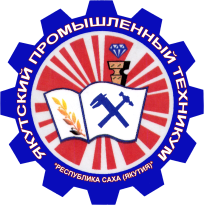 Министерство образования и науки Республики Саха(Якутия)Государственное автономное профессиональное  образовательное учреждение Республики Саха (Якутия)«Якутский промышленный техникум»УТВЕРЖДАЮЗаместитель директора по УПР_________________ М.И. Филиппов«_____» __________ 20 17  г.РАССМОТРЕНОна заседании предметно-цикловойкомиссии строителейПротокол № ___ от ________ 2017 г.Председатель ПЦК ________________ Олесов Д.М. ОДОБРЕНО И РЕКОМЕНДОВАНОМетодическим советом ГАПОУ РС(Я) ЯПТПротокол № ___ от ________ 2017 г.Председатель МС___________________Филиппов М.И.1. Общая характеристика рабочей программы профессионального модуля42. Структура и содержание профессионального модуля93. Условия реализации программы184. Контроль и оценка результатов освоения профессионального модуля28КодПрофессиональные компетенцииПК 3.1.Выполнять РАД различных деталей из углеродистых и конструкционных сталей во всех пространственных положениях сварного шва.ПК 3.2.Выполнять РАД различных деталей из цветных металлов и сплавов во всех пространственных положениях сварного шва.ПК 3.3.Выполнять ручную дуговую наплавку неплавящимся электродом в защитном газе различных деталей.Примечание: * компетенции, соответствующие требованиям ТО WSR/WSI.Примечание: * компетенции, соответствующие требованиям ТО WSR/WSI.Иметьпрактическийопытпроверки оснащенности сварочного постаРАД;проверки работоспособности и исправности оборудования постаРАД;проверки наличия заземления сварочного постаРАД;подготовки и проверки сварочных материалов дляРАД;настройки оборудования РАД для выполнениясварки;РАД различных деталей иконструкций;- выполнения РАД конструкций (оборудования, изделий, узлов, трубопроводов, деталей) из углеродистых и легированных сталей, цветных металлов и сплавов, предназначенных для работы под давлением, в различных пространственных положениях сварного шва.*уметьпроверять работоспособность и исправность оборудования дляРАД;настраивать сварочное оборудование дляРАД;выполнять РАД различных деталей и конструкций во всех пространственных положениях сварногошва;- выполнять РАД конструкций (оборудования, изделий, узлов, трубопроводов, деталей) из углеродистых и легированных сталей, цветных металлов и сплавов, предназначенных для работы под давлением, в различных пространственных положениях сварного шва.*знатьосновные типы, конструктивные элементы и размеры сварных соединений, выполняемых РАД, и обозначение их начертежах;- основные группы и марки материалов, свариваемыхРАД;сварочные (наплавочные) материалы дляРАД;устройство сварочного и вспомогательного оборудования для РАД, назначение и условия работы контрольно- измерительных приборов, правила их эксплуатации и  областьприменения;основные типы и устройства для возбуждения и стабилизации сварочной дуги (сварочныеосцилляторы);правилаэксплуатациигазовыхбаллонов;технику и технологию РАД для сварки различных деталей  и конструкций во всех пространственных положениях сварногошва;технику и технологию РАД конструкций (оборудования, изделий, узлов, трубопроводов, деталей) из углеродистых и легированных сталей, цветных металлов и сплавов, предназначенных для работы под давлением, в различных пространственных положениях сварного шва;*- причины возникновения дефектов сварных швов, способы их предупреждения иисправления.Примечание: * практический опыт, знания и умения, соответствующие требованиям ТО WSR/WSI.Примечание: * практический опыт, знания и умения, соответствующие требованиям ТО WSR/WSI.Коды профессиональных компетенцийНаименования разделов профессионального модуляВсего часовОбъем времени, отведенный на освоение междисциплинарного курса (курсов)Объем времени, отведенный на освоение междисциплинарного курса (курсов)Объем времени, отведенный на освоение междисциплинарного курса (курсов)Объем времени, отведенный на освоение междисциплинарного курса (курсов)Объем времени, отведенный на освоение междисциплинарного курса (курсов)ПрактикаПрактикаКоды профессиональных компетенцийНаименования разделов профессионального модуляВсего часовОбязательные аудиторные учебные занятияОбязательные аудиторные учебные занятияОбязательные аудиторные учебные занятиявнеаудиторная (самостоятельная) учебная работавнеаудиторная (самостоятельная) учебная работаучебная,часовпроизводственная,часовКоды профессиональных компетенцийНаименования разделов профессионального модуляВсего часоввсего,часовв т.ч. лабораторные работы и практические занятия, часовв т.ч., курсовая проект (работа), часоввсего,часовв т.ч., курсовой проект (работа), часовучебная,часовпроизводственная,часов12345678910ПК 3.1ПК 3.2ПК 3.3Раздел 1.Выполнение ручной дуговой сварки неплавящимся электродом в защитном газе углеродистых сталей, цветных металлов и их сплавов48610868-54-108216Производственная практика (по профилю специальности)-Всего:48610868-54-108216Наименование разделов и тем профессионального модуля (ПМ), междисциплинарных курсов (МДК)Содержание учебного материала, лабораторные работы и практические занятия, внеаудиторная (самостоятельная) учебная работа обучающихся, курсовая работа (проект) (если предусмотрены)Содержание учебного материала, лабораторные работы и практические занятия, внеаудиторная (самостоятельная) учебная работа обучающихся, курсовая работа (проект) (если предусмотрены)Объемчасов1223Раздел 1. Выполнение ручной дуговой сварки (наплавки) неплавящимся электродом в защитном газе углеродистых и легированных сталей, цветных металлов и их сплавов.Раздел 1. Выполнение ручной дуговой сварки (наплавки) неплавящимся электродом в защитном газе углеродистых и легированных сталей, цветных металлов и их сплавов.Раздел 1. Выполнение ручной дуговой сварки (наплавки) неплавящимся электродом в защитном газе углеродистых и легированных сталей, цветных металлов и их сплавов.485МДК 03.01. Техника и технология ручной дуговой сварки (наплавки) неплавящимся электродом в защитном газе.МДК 03.01. Техника и технология ручной дуговой сварки (наплавки) неплавящимся электродом в защитном газе.МДК 03.01. Техника и технология ручной дуговой сварки (наплавки) неплавящимся электродом в защитном газе.108Тема 1.1.Оборудование сварочного поста для ручной дуговой сварки (наплавки) неплавящимся электродом в защитном газе.1. Оборудование сварочного поста для ручной дуговой сварки (наплавки) неплавящимся электродом в защитном газе.Уровеньосвоения40Тема 1.1.Оборудование сварочного поста для ручной дуговой сварки (наплавки) неплавящимся электродом в защитном газе.1. Оборудование сварочного поста для ручной дуговой сварки (наплавки) неплавящимся электродом в защитном газе.240Тема 1.1.Оборудование сварочного поста для ручной дуговой сварки (наплавки) неплавящимся электродом в защитном газе.Тематикаучебныхзанятий:Источники питания для ручной дуговой сварки (наплавки) неплавящимся электродом в защитном газе.Вспомогательное оборудование и аппаратура для ручной дуговой сварки (наплавки) неплавящимся электродом в защитномгазе.Инструменты и принадлежности сварщика для выполнения РАД. Типовое оборудование сварочного поста дляРАД.Источники питания, применяемые для РАД, их назначение и классификация. Основные требования к источникам питания для РАД. Сварочные трансформаторы, сварочные выпрямители и генераторы, универсальные источники питания, инверторные и импульсные источники питания. Принципработы и техническиехарактеристики.Вспомогательное оборудование и аппаратура для ручной дуговой сварки (наплавки) неплавящимся электродом в защитном газе.Тематикаучебныхзанятий:Источники питания для ручной дуговой сварки (наплавки) неплавящимся электродом в защитном газе.Вспомогательное оборудование и аппаратура для ручной дуговой сварки (наплавки) неплавящимся электродом в защитномгазе.Инструменты и принадлежности сварщика для выполнения РАД. Типовое оборудование сварочного поста дляРАД.Источники питания, применяемые для РАД, их назначение и классификация. Основные требования к источникам питания для РАД. Сварочные трансформаторы, сварочные выпрямители и генераторы, универсальные источники питания, инверторные и импульсные источники питания. Принципработы и техническиехарактеристики.Вспомогательное оборудование и аппаратура для ручной дуговой сварки (наплавки) неплавящимся электродом в защитном газе.18Тема 1.1.Оборудование сварочного поста для ручной дуговой сварки (наплавки) неплавящимся электродом в защитном газе.Контрольное занятие №1. Оборудование сварочного поста для ручной дуговой сварки и наплавкиКонтрольное занятие №1. Оборудование сварочного поста для ручной дуговой сварки и наплавки2Тема 1.1.Оборудование сварочного поста для ручной дуговой сварки (наплавки) неплавящимся электродом в защитном газе.Практическое занятие № 1. Источники питания для ручной аргонодуговой сварки.Горелки для ручной аргонодуговой сварки.Осцилляторы для ручной аргонодуговой сварки.Практическое занятие № 1. Источники питания для ручной аргонодуговой сварки.Горелки для ручной аргонодуговой сварки.Осцилляторы для ручной аргонодуговой сварки.20Тема 1.2.Техника и технология ручной дуговой сварки (наплавки) неплавящимся электродом в защитном газе углеродистых и легированных сталей, цветных металлов и их сплавов.СодержаниеУровеньосвоения68Тема 1.2.Техника и технология ручной дуговой сварки (наплавки) неплавящимся электродом в защитном газе углеродистых и легированных сталей, цветных металлов и их сплавов.1. Техника и технология ручной дуговой сварки (наплавки) неплавящимся электродом в защитном газе углеродистых и легированных сталей, цветных металлов и их сплавов.314Тема 1.2.Техника и технология ручной дуговой сварки (наплавки) неплавящимся электродом в защитном газе углеродистых и легированных сталей, цветных металлов и их сплавов.2. Основные и сварочные материалы для ручной дуговой сварки (наплавки) неплавящимся электродом в защитном газе углеродистых  и легированных сталей, цветных металлов и их сплавов.3. Техника и технология ручной дуговой сварки (наплавки) неплавящимся электродом в защитном газе углеродистых и легированных сталей, цветных металлов и их сплавов.4. Техника безопасности и охрана труда при проведении ручной дуговой сварки (наплавки) неплавящимся электродом в защитном газе.314Тема 1.2.Техника и технология ручной дуговой сварки (наплавки) неплавящимся электродом в защитном газе углеродистых и легированных сталей, цветных металлов и их сплавов.Тематикаучебныхзанятий:Группы и марки основных материалов, свариваемых РАД.Виды сварочных материалов, применяемых для РАД углеродистых и легированных сталей, цветных металлов и их сплавов: сварочная проволока сплошного сечения стальная, из цветных металлов и их сплавов, газы инертные защитные, вольфрамовые электроды неплавящиеся. Классификация, марки. Параметры режима РАД углеродистых, конструкционных и легированных сталей, цветных металлов и их сплавов.Подготовка поверхности изделий из углеродистых сталей, конструкционных и легированных сталей, цветных металлов и их сплавов под сварку.Особенности техники итехнологииРАД различных конструкций изуглеродистой, конструкционной и легированной стали во всех пространственных положениях сварногошва.Особенности техники и технологии РАД различных конструкций из цветных металлов и их  сплавов во всех пространственных положениях сварногошва.Дефекты сварных швов конструкций из углеродистой, конструкционной и легированной стали, цветных металлов и их сплавов, выполненных РАД, их предупреждение и исправление.Меры безопасности при проведении РАД. Правила эксплуатации баллонов с защитными газами.Тематикаучебныхзанятий:Группы и марки основных материалов, свариваемых РАД.Виды сварочных материалов, применяемых для РАД углеродистых и легированных сталей, цветных металлов и их сплавов: сварочная проволока сплошного сечения стальная, из цветных металлов и их сплавов, газы инертные защитные, вольфрамовые электроды неплавящиеся. Классификация, марки. Параметры режима РАД углеродистых, конструкционных и легированных сталей, цветных металлов и их сплавов.Подготовка поверхности изделий из углеродистых сталей, конструкционных и легированных сталей, цветных металлов и их сплавов под сварку.Особенности техники итехнологииРАД различных конструкций изуглеродистой, конструкционной и легированной стали во всех пространственных положениях сварногошва.Особенности техники и технологии РАД различных конструкций из цветных металлов и их  сплавов во всех пространственных положениях сварногошва.Дефекты сварных швов конструкций из углеродистой, конструкционной и легированной стали, цветных металлов и их сплавов, выполненных РАД, их предупреждение и исправление.Меры безопасности при проведении РАД. Правила эксплуатации баллонов с защитными газами.14Тема 1.2.Техника и технология ручной дуговой сварки (наплавки) неплавящимся электродом в защитном газе углеродистых и легированных сталей, цветных металлов и их сплавов.Контрольное занятие №2. Основные и сварочные материалы для ручной дуговой сварки (наплавки) неплавящимся электродом в защитном газе углеродистых и легированных сталей, цветных металлов и их сплавов.Контрольное занятие №3. Техника и технология ручной дуговой сварки неплавящимся электродом в защитном газе углеродистых сталей, цветных металлов и их сплавовКонтрольное занятие №2. Основные и сварочные материалы для ручной дуговой сварки (наплавки) неплавящимся электродом в защитном газе углеродистых и легированных сталей, цветных металлов и их сплавов.Контрольное занятие №3. Техника и технология ручной дуговой сварки неплавящимся электродом в защитном газе углеродистых сталей, цветных металлов и их сплавов4Тема 1.2.Техника и технология ручной дуговой сварки (наплавки) неплавящимся электродом в защитном газе углеродистых и легированных сталей, цветных металлов и их сплавов.Практическое занятие:Группы и марки основных материалов, свариваемых РАД.Сварочные материалы, применяемые для ручной дуговой сварки (наплавки) неплавящимся электродом в защитном газе.Подготовка к сварке вольфрамового электрода.Подбор параметров РАД.Дефекты сварных швов, выполненных РАД.Правила эксплуатации баллонов с защитными газами.Практическое занятие:Группы и марки основных материалов, свариваемых РАД.Сварочные материалы, применяемые для ручной дуговой сварки (наплавки) неплавящимся электродом в защитном газе.Подготовка к сварке вольфрамового электрода.Подбор параметров РАД.Дефекты сварных швов, выполненных РАД.Правила эксплуатации баллонов с защитными газами.48ДифференцированныйзачетДифференцированныйзачет2Внеаудиторная (самостоятельная) учебная работа при изучении раздела 1:систематическая проработка конспектов занятий, учебной и специальной литературы по вопросам данныхтем;подготовка к практическим работам с использованием методических рекомендаций преподавателя, оформление практических работ, отчетов и подготовка к ихзащите;подготовка к контрольнымработам;подготовка и защитарефератов.Примерная тематика рефератов в ходе выполнения внеаудиторной самостоятельной работы:Инструменты и приспособления сварщика дляРАД.Оборудование сварочного поста дляРАД.Требования к источникам питания и установкам дляРАД.Расшифровка марок сварочных материалов для РАД углеродистых, конструкционных и легированных сталей, цветных металлов и их сплавов, в т. ч. импортногопроизводства.Дефекты сварных швов, выполненныхРАД.Особенности применения прямой и обратной полярности при проведенииРАД.Способы зажигания дуги при проведенииРАД.Источники питания для аргонодуговой сварки. Осцилляторы. Импульсные стабилизаторы горениядуги.Особенности подготовки свариваемых поверхностей из легированных сталей, алюминия и егосплавов.Особенности технологии РАД трубопроводов из углеродистых, конструкционных и легированныхсталей.Особенности технологии РАД листовых конструкций из углеродистых, конструкционных и легированныхсталей.Особенности технологии РАД конструкций из алюминия и егосплавов.Особенности технологии РАД конструкций из меди и еесплавов.Особенности технологии РАД конструкций из титана и его сплавов.Основные требования к организации рабочего места и безопасности выполнения работ при ручной дуговой сварке (наплавке) неплавящимся электродом.Внеаудиторная (самостоятельная) учебная работа при изучении раздела 1:систематическая проработка конспектов занятий, учебной и специальной литературы по вопросам данныхтем;подготовка к практическим работам с использованием методических рекомендаций преподавателя, оформление практических работ, отчетов и подготовка к ихзащите;подготовка к контрольнымработам;подготовка и защитарефератов.Примерная тематика рефератов в ходе выполнения внеаудиторной самостоятельной работы:Инструменты и приспособления сварщика дляРАД.Оборудование сварочного поста дляРАД.Требования к источникам питания и установкам дляРАД.Расшифровка марок сварочных материалов для РАД углеродистых, конструкционных и легированных сталей, цветных металлов и их сплавов, в т. ч. импортногопроизводства.Дефекты сварных швов, выполненныхРАД.Особенности применения прямой и обратной полярности при проведенииРАД.Способы зажигания дуги при проведенииРАД.Источники питания для аргонодуговой сварки. Осцилляторы. Импульсные стабилизаторы горениядуги.Особенности подготовки свариваемых поверхностей из легированных сталей, алюминия и егосплавов.Особенности технологии РАД трубопроводов из углеродистых, конструкционных и легированныхсталей.Особенности технологии РАД листовых конструкций из углеродистых, конструкционных и легированныхсталей.Особенности технологии РАД конструкций из алюминия и егосплавов.Особенности технологии РАД конструкций из меди и еесплавов.Особенности технологии РАД конструкций из титана и его сплавов.Основные требования к организации рабочего места и безопасности выполнения работ при ручной дуговой сварке (наплавке) неплавящимся электродом.54Учебная практика раздела 1. Виды работ:Организация рабочего места и правила безопасности труда при ручной дуговой сварке (наплавке) неплавящимся электродом в защитномгазе.КомплектациясварочногопостаРАД.Присоединение сварочных проводов к источнику питания постоянного тока и свариваемому изделию для сварки на прямой и обратнойполярности.Зажигание сварочной дуги контактным и бесконтактнымспособом.Заточкавольфрамовогоэлектрода.Подбор диаметров вольфрамовых электродов, газовых сопл, присадочных прутков, соответствующих различной толщине основногометалла.Подбор режимов РАД углеродистых и конструкционных сталей, цветных металлов и их сплавов: регулирование величины сварочного тока, определение расхода защитногогаза.Подготовка под сварку деталей из углеродистых и конструкционных сталей, цветных металлов и ихсплавов.Подготовка под сварку деталей из легированных сталей.*Подбор режимов РАД легированных сталей: регулирование величины сварочного тока, определение расхода защитного газа. *Сборка деталей из углеродистых и конструкционных сталей, цветных металлов и их сплавов с применением приспособлений и наприхватках.Сборка деталей из легированной стали с применением приспособлений и на прихватках.*Выполнение  РАД  угловых  швов  пластин  из  углеродистой  и  конструкционной  стали  в  различных  положениях сварного шваВыполнение РАД кольцевых швов труб из углеродистой и конструкционной стали в различных положениях сварного шва.*Выполнение РАД стыковых и угловых швов пластин толщиной 1,5-10 мм из легированной нержавеющей стали, алюминия и его сплавов в горизонтальном.вертикальном и потолочном положениях.*Выполнение РАД кольцевых швов труб диаметром 25 – 250 мм, с толщиной стенок 1,6 – 6 мм с поддувом корня шва из легированной нержавеющей стали в горизонтальном и вертикальном положении.*Выполнение РАД кольцевых швов труб диаметром 25 – 250 мм, с толщиной стенок 1,6 – 6 мм с поддувом корня шва из легированной нержавеющей стали в наклонном положении под углом 45°.*Выполнение РАД кольцевых швов труб диаметром 25 – 250 мм, с толщиной стенок 1,6 – 6 мм из алюминия и его сплавов в горизонтальном и вертикальном положении.*Выполнение РАД кольцевых швов труб диаметром 25 – 250 мм, с толщиной стенок 1,6 – 6 мм из алюминия и его сплавов в наклонном положении под углом 45°.*16. Выполнение комплексной работы в соответствии с TOWSR*.Учебная практика раздела 1. Виды работ:Организация рабочего места и правила безопасности труда при ручной дуговой сварке (наплавке) неплавящимся электродом в защитномгазе.КомплектациясварочногопостаРАД.Присоединение сварочных проводов к источнику питания постоянного тока и свариваемому изделию для сварки на прямой и обратнойполярности.Зажигание сварочной дуги контактным и бесконтактнымспособом.Заточкавольфрамовогоэлектрода.Подбор диаметров вольфрамовых электродов, газовых сопл, присадочных прутков, соответствующих различной толщине основногометалла.Подбор режимов РАД углеродистых и конструкционных сталей, цветных металлов и их сплавов: регулирование величины сварочного тока, определение расхода защитногогаза.Подготовка под сварку деталей из углеродистых и конструкционных сталей, цветных металлов и ихсплавов.Подготовка под сварку деталей из легированных сталей.*Подбор режимов РАД легированных сталей: регулирование величины сварочного тока, определение расхода защитного газа. *Сборка деталей из углеродистых и конструкционных сталей, цветных металлов и их сплавов с применением приспособлений и наприхватках.Сборка деталей из легированной стали с применением приспособлений и на прихватках.*Выполнение  РАД  угловых  швов  пластин  из  углеродистой  и  конструкционной  стали  в  различных  положениях сварного шваВыполнение РАД кольцевых швов труб из углеродистой и конструкционной стали в различных положениях сварного шва.*Выполнение РАД стыковых и угловых швов пластин толщиной 1,5-10 мм из легированной нержавеющей стали, алюминия и его сплавов в горизонтальном.вертикальном и потолочном положениях.*Выполнение РАД кольцевых швов труб диаметром 25 – 250 мм, с толщиной стенок 1,6 – 6 мм с поддувом корня шва из легированной нержавеющей стали в горизонтальном и вертикальном положении.*Выполнение РАД кольцевых швов труб диаметром 25 – 250 мм, с толщиной стенок 1,6 – 6 мм с поддувом корня шва из легированной нержавеющей стали в наклонном положении под углом 45°.*Выполнение РАД кольцевых швов труб диаметром 25 – 250 мм, с толщиной стенок 1,6 – 6 мм из алюминия и его сплавов в горизонтальном и вертикальном положении.*Выполнение РАД кольцевых швов труб диаметром 25 – 250 мм, с толщиной стенок 1,6 – 6 мм из алюминия и его сплавов в наклонном положении под углом 45°.*16. Выполнение комплексной работы в соответствии с TOWSR*.108Производственная практика ПМ 03 «Ручная дуговая сварка неплавящимся электродом в защитном газе (РАД)». Видыработ:Организация рабочего места и правила безопасности труда при ручной дуговой сварке неплавящимся электродом в защитном газе.Чтение чертежей, схем, маршрутных и технологическихкарт.Выполнение подготовки деталей из углеродистых и конструкционных сталей, цветных металлов и их сплавов под сварку.Выполнение подготовки деталей из и легированной стали под сварку.*Выполнение сборки деталей из углеродистых и конструкционных сталей, цветных металлов и их сплавов под сварку на прихватках и с применением сборочных приспособлений.Выполнение сборки деталей из легированной стали под сварку на прихватках и с применением сборочных приспособлений.*Выполнение РАД угловых швов пластин из углеродистой стали в различных положениях сварного шва.*Выполнение РАД стыковых и угловых швов пластин из легированной нержавеющей стали, алюминия и его сплавов в горизонтальном.вертикальном и потолочном положениях.*Выполнение РАД кольцевых швов труб с поддувом корня шва из легированной нержавеющей стали в горизонтальном и вертикальном положении.*Выполнение РАД кольцевых швов труб с поддувом корня шва из легированной нержавеющей стали в наклонном положении под углом 45°.*Выполнение РАД кольцевых швов труб из алюминия и его сплавов в горизонтальном и вертикальном положении.*Выполнение РАД кольцевых швов труб из алюминия и его сплавов в наклонном положении под углом 45°.*Примечания:*  -  виды  работ  учебной  и  производственной  практик,  соответствующие  конкурсным  заданиям  (элементам)    WSR«Сварочныетехнологии».Нижнее (потолочное) положение - плоскость, в которой располагается шов сварного соединения, находится под углом   (0 - 10°) по отношению к горизонтальнойплоскости.Вертикальное положение - плоскость, в которой располагается шов сварного соединения, находится под углом 90 ± 10° по отношению к горизонтальнойплоскости.Наклонное положение под углом 45° - плоскость, в которой располагается шов сварного соединения, находится под углом 45 ± 10° по отношению к горизонтальнойплоскости.Производственная практика ПМ 03 «Ручная дуговая сварка неплавящимся электродом в защитном газе (РАД)». Видыработ:Организация рабочего места и правила безопасности труда при ручной дуговой сварке неплавящимся электродом в защитном газе.Чтение чертежей, схем, маршрутных и технологическихкарт.Выполнение подготовки деталей из углеродистых и конструкционных сталей, цветных металлов и их сплавов под сварку.Выполнение подготовки деталей из и легированной стали под сварку.*Выполнение сборки деталей из углеродистых и конструкционных сталей, цветных металлов и их сплавов под сварку на прихватках и с применением сборочных приспособлений.Выполнение сборки деталей из легированной стали под сварку на прихватках и с применением сборочных приспособлений.*Выполнение РАД угловых швов пластин из углеродистой стали в различных положениях сварного шва.*Выполнение РАД стыковых и угловых швов пластин из легированной нержавеющей стали, алюминия и его сплавов в горизонтальном.вертикальном и потолочном положениях.*Выполнение РАД кольцевых швов труб с поддувом корня шва из легированной нержавеющей стали в горизонтальном и вертикальном положении.*Выполнение РАД кольцевых швов труб с поддувом корня шва из легированной нержавеющей стали в наклонном положении под углом 45°.*Выполнение РАД кольцевых швов труб из алюминия и его сплавов в горизонтальном и вертикальном положении.*Выполнение РАД кольцевых швов труб из алюминия и его сплавов в наклонном положении под углом 45°.*Примечания:*  -  виды  работ  учебной  и  производственной  практик,  соответствующие  конкурсным  заданиям  (элементам)    WSR«Сварочныетехнологии».Нижнее (потолочное) положение - плоскость, в которой располагается шов сварного соединения, находится под углом   (0 - 10°) по отношению к горизонтальнойплоскости.Вертикальное положение - плоскость, в которой располагается шов сварного соединения, находится под углом 90 ± 10° по отношению к горизонтальнойплоскости.Наклонное положение под углом 45° - плоскость, в которой располагается шов сварного соединения, находится под углом 45 ± 10° по отношению к горизонтальнойплоскости.216ВсегоВсего486Результаты (освоенные профессиональные иобщие компетенции)ОсновныепоказателиоценкирезультатаПК 3.1. Выполнять РАД различных деталей из углеродистых и конструкционных сталей во всех пространственных	положениях сварногошва.Организация рабочего места и проверка оснащенности сварочного поста для РАД. Соблюдение требований безопасности труда при выполненииРАД.Подбор инструмента и оборудования для выполнения РАД, проверка его работоспособности и исправности.Подбор, подготовка и проверка сварочных материалов для выполнения РАД различных деталей из углеродистых и конструкционных сталей.Настройка режимов для выполнения РАД угловых и стыковых швов различных деталей изуглеродистых и конструкционных сталей во всех пространственных положениях сварного шва.Выполнение РАД угловых и стыковых швов различных деталей из углеродистых и конструкционных сталей во всех пространственных положениях сварного шва.Контроль выполнения процесса РАД различных деталей из углеродистых и конструкционных сталей.Исправление дефектов сварных соединений различных деталей из углеродистых и конструкционных сталей.ПК 3.2 Выполнять РАД различных деталей из цветных металлов и  сплавов во всех пространственных положениях сварногошва.Организация рабочего места и проверка оснащенности сварочного поста для РАД. Соблюдение требований безопасности труда при выполненииРАД.Подбор инструмента и оборудования для выполнения РАД, проверка его работоспособности и исправности.Подбор, подготовка и проверка сварочных материалов для выполнения РАД различных деталей из цветных металлов и сплавов.Настройка режимов для выполнения РАД угловых  и стыковых швов различных деталей из цветных металлов и сплавов во всех пространственных положениях сварногошва.Выполнение РАД угловых и стыковых швов различных деталей из цветных металлов и их сплавов в различных положениях сварного шва.Контроль выполнения процесса РАД различных деталей из цветных металлов и их сплавов. Исправление дефектов сварных соединений различных деталей из цветных металлов и их сплавов.ПК 3.3. Выполнять ручную дуговую наплавку неплавящимся электродом в защитном газе различных деталей.Организация рабочего места и проверка оснащенности сварочного поста для ручной  дуговой наплавки неплавящимся электродом в защитном газе.Соблюдение требований безопасности труда при выполнении ручной дуговой наплавки неплавящимся электродом в защитном газе.Подбор инструмента и оборудования для выполнения ручной дуговой наплавки неплавящимся электродом в защитном газе, проверка его работоспособности и исправности.Подбор, подготовка и проверки сварочных материалов для выполнения ручной дуговой наплавки неплавящимся электродом в защитном газе различных деталей из цветных металлов и сплавов.Настройка режимов для выполнения ручной дуговой наплавки неплавящимся электродом в защитном газе различных деталей.Выполнение ручной дуговой наплавки неплавящимся электродом в защитном газе различных деталей.Контроль выполнения процесса ручной дуговой наплавки неплавящимся электродом в защитном газе различных деталей.Исправление дефектов ручной дуговой наплавки неплавящимся электродом в защитном газе различных деталей.